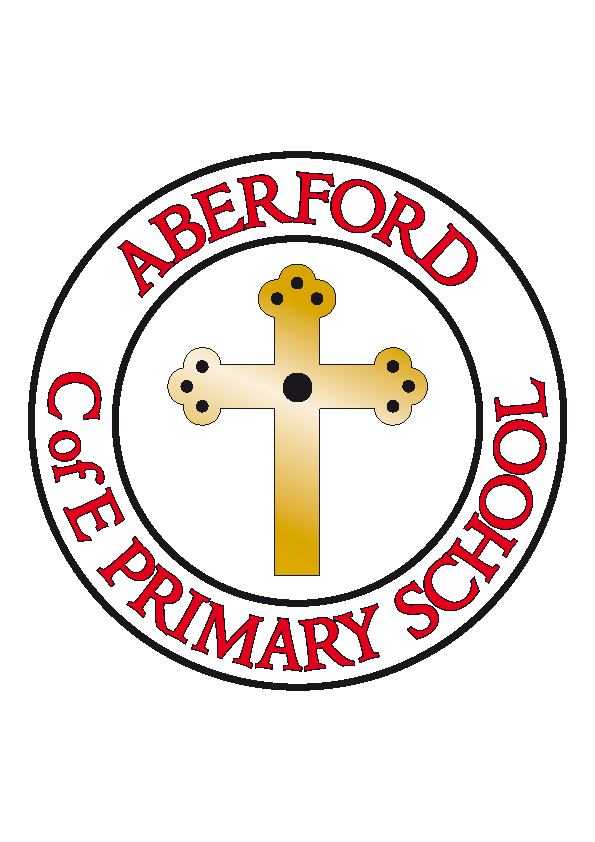 Aberford Church of England Primary SchoolSchool Lane, Aberford, Leeds, LS25 3BUTel: 0113 281 3302   Website: www.aberfordprimaryschool.co.uk Headteacher – Philippa BouldingTHE WEEK AHEAD: 	Diary for the week beginning 16th September 2019House Points (collected and reported by Kara & Millie L) This week’s winners are Hazelwood with 171 house points  Aberford AchievementsLottie for always doing the right thing and for always putting in 100% effortViolet E for trying so hard and being a superstar all weekEmmie for her amazing attitude this weekKeean for his enthusiasm and thirst of learning Ruby W for a wonderful two weeks of learning in every subject Evie D for rising to the challenges of year 5 and for a huge improvement in her handwritingPTA NewsWelcome back to another school year and welcome to the new families joining our community.Our next PTA meeting will take place at the Arabian Horse on Wednesday 25th September at 7pm. This will be our AGM so we’ll be presenting detail on the funds raised last year, electing or re-electing committee members as well as talking about the fun events we have coming up across the next year.The next event will be the Halloween Disco which will be at the village Hall on 25th October at 5pm, so we will also be finalising plans for this.Hope to see you there!Jenny/Rosh/LisaMONDAYKS2 Dance with Castleford Tigers – After schoolKS2 Dance with Castleford Tigers – After schoolTUESDAY KS2 Football with Castleford Tigers – After schoolBrass lessons with York MusicKS2 Football with Castleford Tigers – After schoolBrass lessons with York MusicWEDNESDAYKS1 Movement with Castleford Tigers – After schoolKS1 Movement with Castleford Tigers – After schoolTHURSDAYKS2 Gymnastics with Castleford Tigers – After schoolKS2 Gymnastics with Castleford Tigers – After schoolFRIDAYKS1 Dodge Ball with Castleford Tigers – After schoolKS1 Dodge Ball with Castleford Tigers – After school